   Одним з важливих засобів  заохочення і розвитку дитячого образотворчого мистецтва, творчості є різноманітні виставки малюнків.    Виставки малюнків в дитячому садку – це найбільш ефективні форми навчально-виховної роботи, які дозволяють залучити дітей та їх батьків до культурно-естетичних цінностей, побудити в них творчу активність, збагатити їх уявлення про світ, розвинути пізнавальний інтерес і уяву, спонукати батьків до спільної діяльності з дітьми та об’єднати їх в творчу команду.   Згідно річного плану роботи дошкільного навчального закладу на 2020-2021 навчальний рік 5 лютого вихованці старшого дошкільного віку разом з батьками взяли активну участь у виставці дитячих малюнків за творами українських письменників.   На виставці були представлені ілюстрації до творів Т.Г. Шевченка, Лесі Українки, М. Коцюбинського, В. Симоненка та інших письменників. Під час підготовки робіт до виставки, дошкільнята разом з батьками підвищили свій рівень та навички зображувальної діяльності.    Дякуємо всім учасникам за активну участь у виставці.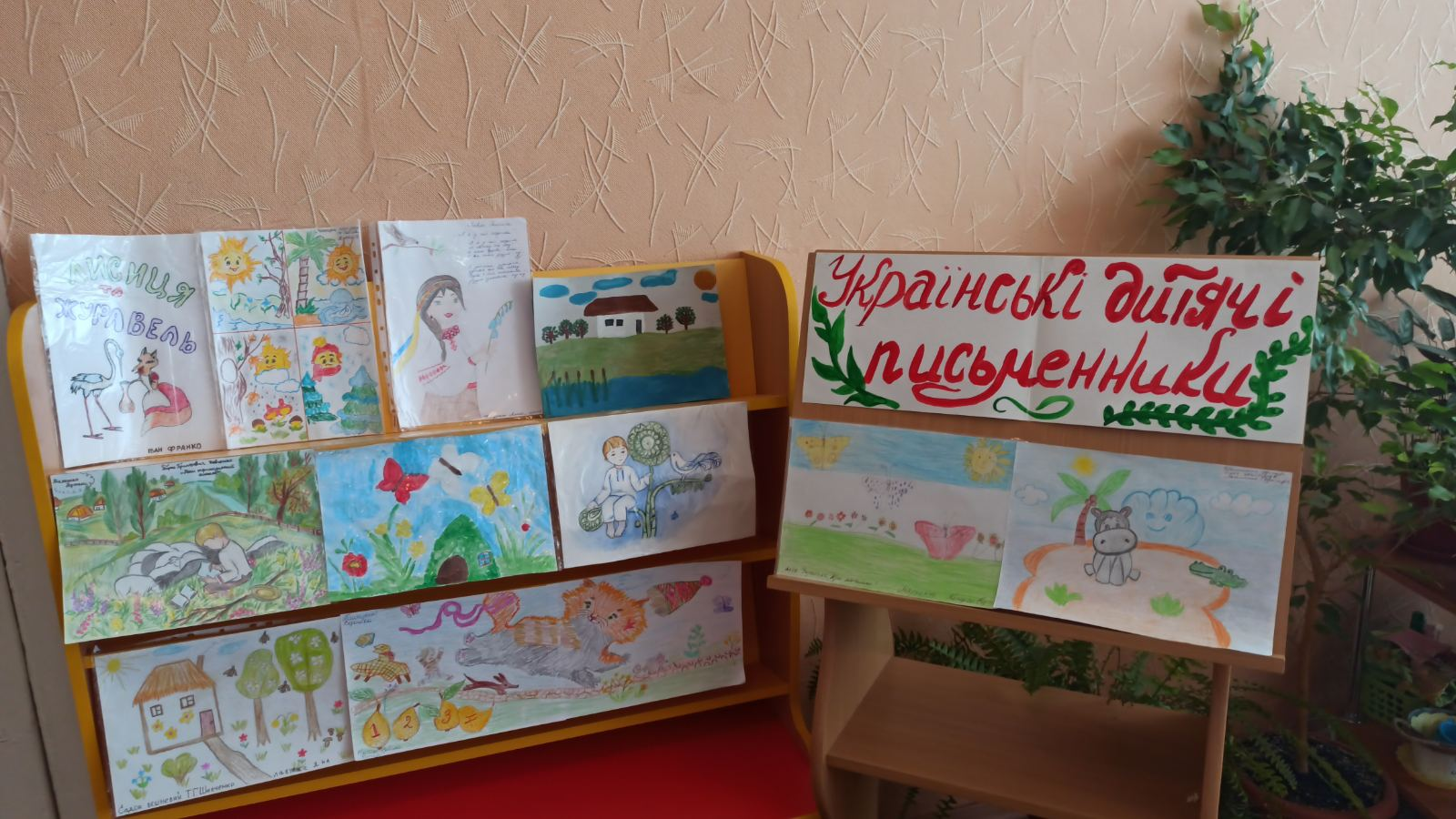 